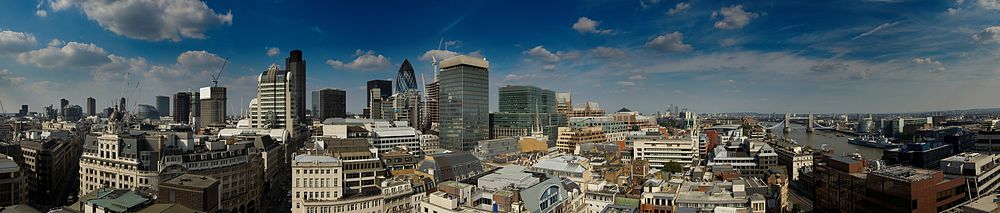 London – Urban Case Study IntroductionSyllabus Links: The characteristics and distribution of urban places populations and economic activities.PopulationSite featuresPatterns of land use(include a screenshot)FunctionPosition in urban hierarchyBrief historyLondon as a mega city